なに　を　します　か。Under each picture, write an appropriate verb.  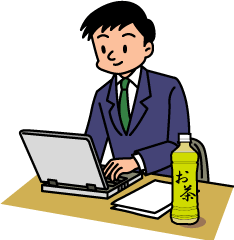 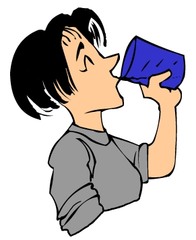 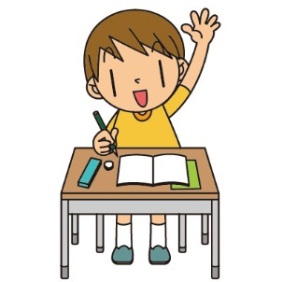 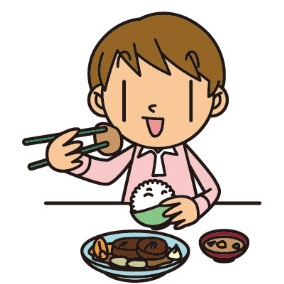 ________________	________________	________________	________________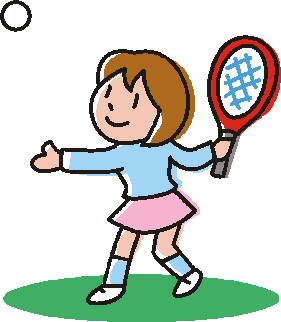 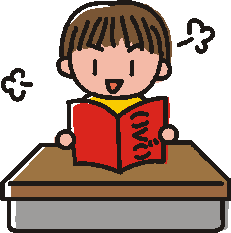 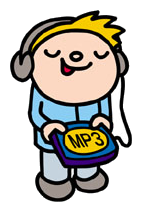 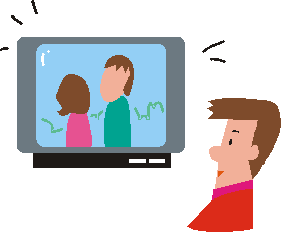 _______________	_______________	      _______________	            ________________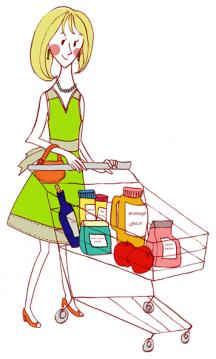 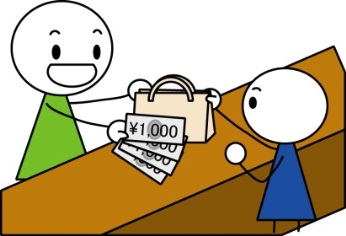                         ________________     	_________________       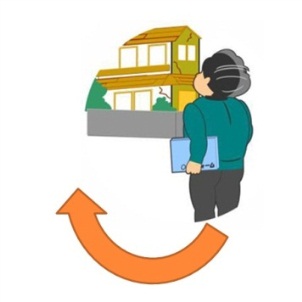 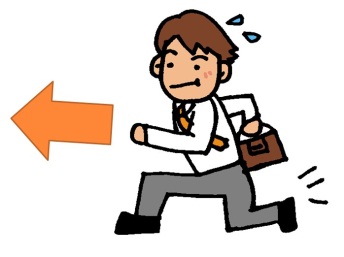 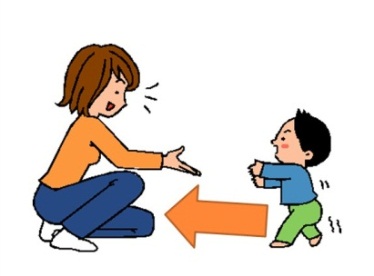 ________________    		   __________________	_	       ________________Present (routines, everyday activities – I do something)  and/or future tense (I will do something)OBJECT　＋　particle  を　＋　VERBますOBJECT　＋　particle  に　＋　MOVEMENT   VERBますN.B. Verbs of movement don’t use particle を but need a particle ni に (meaning ‘to’)Using the pictures in ‘A’, write sentences describing what each person does every day. ________________________________________________________________________________________________________________________________________________________________________________________________________________________________________________________________________________________________________________________________________________________________________________________________________________________________________________________________________________________________________________________________________________________________________________________________________________________________________________________________________________________________________________________________________________________________________________________________________________________________________________________________________________________________________________________________________________________________________Ask your partner these questions: What do you do every day? 　まいにち、なに　を　します　か？ What will you do tomorrow? 　あした、　なに　を　します　か？ What will you do this weekend? しゅうまつ　に　なに　を　します　か？ Negatives are formed by changing the ます toません.OBJECT　＋　particle を　＋　VERBませんUsing the pictures in ‘A’, make a negative sentence for each.________________________________________________________________________________________________________________________________________________________________________________________________________________________________________________________________________________________________________________________________________________________________________________________________________________________________________________________________________________________________________________________________________________________________________________________________________________________________________________________________________________________________________________________________________________________________________________________________________________________________________________________________________________________________________________________________________________________________________Tell your partner in full sentences 2 things you usually don’t:eatdrinkreadwatchplaygoPast tense (I did something)   ます changes to ましたOBJECT　＋　particle を　＋　VERBましたPast tense (I didn’t do something)   ません changes to ませんでしたOBJECT　＋　particle を　＋　VERBませんでしたComplete this table of verbs:Ask your partner these questions: What did you do yesterday? 　きのう、なに　を　しました　か？What did you do last weekend?　せんしゅう　の　しゅうまつ　に　なに　を　しました　か。What did you do on the summer holidays?　なつやすみ　に　なに　を　しました　か。Did you ＿＿＿＿ yesterday? きのう、_______　ました　か？watch a movieplay golfbuy an Ipodeat sushistudy Japanesego to schoolEnglishPresent or future tenseNegativepresent or futurePast tenseNegative past tenseeatたべますたべませんたべましたたべませんでしたstudydrinkworklistenreadwatchplaybuygo shoppinggocomego back (return)